2.الطريقة المتكافئة : تقوم الطريقة المتكافئة على تصميم اختبار يقيس سمة او ظاهرة معينة ، ثم تصميم اختبار اخر مكافئ له ، يقيس نفس السمة ، او الظاهرة بمعنى ثان ان الاختبارين لهما نفس الخصائص من حيث التشابه في درجة الصعوبة ، والتمييز والوسط الحسابي ، والانحراف المعياري وطول الاختبار ، وطريقة اجرائه وتصحيحه وتوقيته ، وعدد مكونات الوظيفة التي يقيسها كل منهما.يطبق الاختباران على نفس المجموعة في نفس الوقت او في فترتين تتخللها فترة استراحة قصيرة ، ويستحسن ان يعطي الاختباران للطلاب في نفس الوقت ، اذا كانت فقرات كل من الاختبارين قليلة ، اما اذا كانت كثيرة فأنه يستحسن ان تكون هناك فترة بين الاختبارين ، كي لا يصاب الطلاب بالملل ، وعدم الاهتمام ، فأذا اعطي الاختباران في نفس الوقت ، وكانت فقراتهما كثيرة، فقد يتحمس الطلاب لاحد هذين الاختبارين، فيجيبون عليه بنوع كبير من الحماس ، وما ان ينتهوا من الاجابة عنه ليستأنفوا الاجابة على الاختبار الثاني حتى يبدأ الملل بالتسرب الى نفوسهم وقد يصل الى اقصى حد عند الانتهاء من الاجابة ، مما يترتب على ذلك ترك الطلاب لبعض فقرات الاختبار الثاني ، نتيجة للملل والسأم ، مما يؤدي الى التقليل من ثبات الاختبار.تناسب هذه الطريقة اختبارات التحصيل والذكاء اكثر من ان تناسب الميول والاتجاهات وتستخدم كثيراً في اختبارات ، الاستعدادات والقدرات ويحسب معامل الثبات على اساس الارتباط بين نتائج الاختبارين ويسمى معامل الارتباط في هذه الحالة بمعامل الثبات .مميزات الطريقة المكافئة: 1.يختفي في هذه الطريقة اثر عامل النضج بشكل واضح ، لان الفترة بين الاختبارين قصيرة.2.يختفي اثر التدريب فيها، نظرا لان فقرات الاختبار الاول ، تختلف عن فقرات الثاني، فالطالب حتى لو تذكر ما كتبه في الاختبار الاول ، فأن ذلك لا يؤثر على ما سيكتبه في الاختبار الثاني.عيوب الطريقة المكافئة : 1.من الصعب تصميم اختبارين متكافئين جدا في جميع الجوانب.2. من الصعب ان نضع الطلاب في كل من الاختبارين ، في نفس الظروف الطبيعية وذلك اذا اعطي الاختباران في فترتين مختلفتين.3. طريقة الصور المكافئة تعتبر مكلفة ماديا ، والوقت المستخدم في اجرائها يكون كبيرا اذا اعطي الاختباران في فترتين مختلفتين.مثال : اجري اختبار مكون من صورتين متكافئتين في كل منهما (18) سؤالا على عينة من (16) طالبا في الوقت نفسه فكانت درجات الطلبة كالاتي :احسب معامل الثبات؟الحل : نرتب خطوات الحل كما يأتي :نطبق قانون معامل الارتباط الاتي :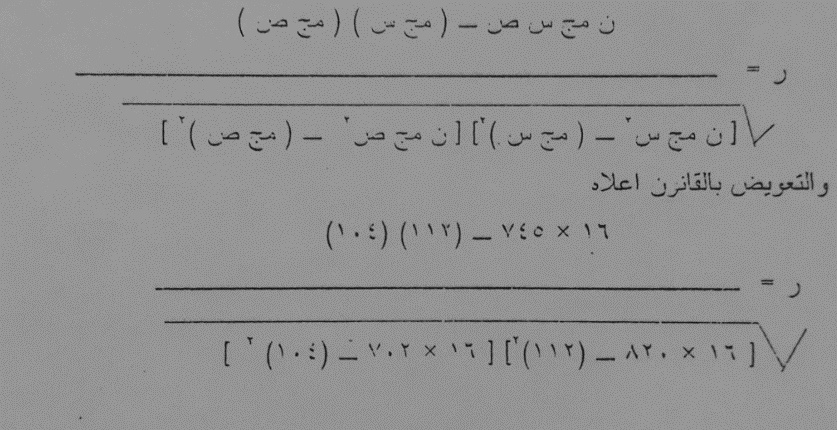 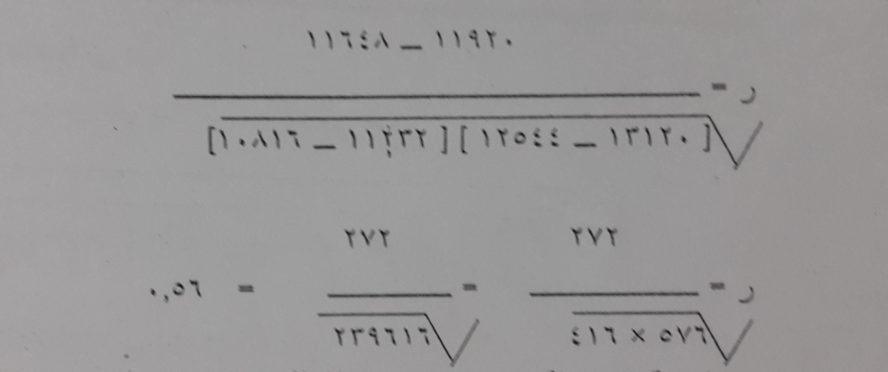 ت12345678910111213141516س8975689768765498ص9866658678576467تسصس صس2ص21897264812987281643764249364563025365663636366854064257987281648764249369674236491088646464117535492512674236491356302536144416161615965481361687566449المجموع112104745820702